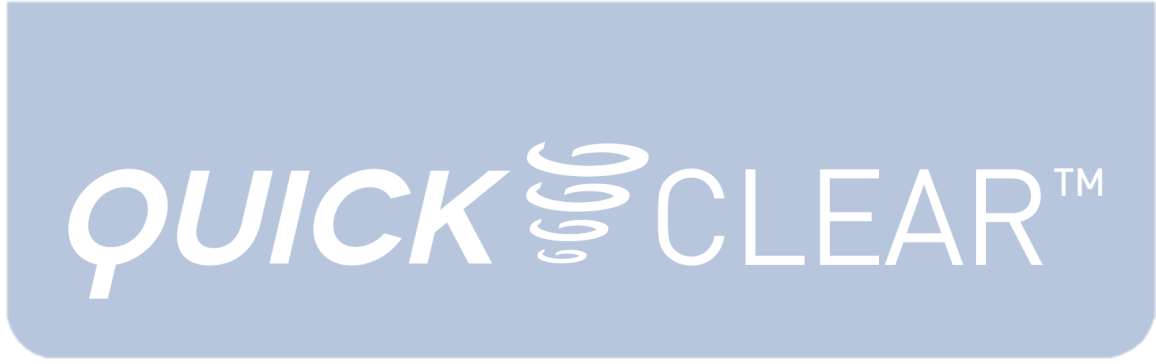 RESCUEQuickClear Rescue electric suction unit is the perfect companion for any medical professional. Designed for use in the hospital, community, homecare or first line response setting, this unit combines an ultra-compact, lightweight design with impressively powerful suction performance. QuickClear Rescue comes complete with a carry bag and strap, mains and car charger lead and can be charged from a wall socket or vehicle lighter socket. With up to a 45 minute battery run time and weighing only 2.8kg, Quick Clear Rescue can be quickly and easily transported to wherever it is needed. Features:Slim and lightweight – easy to carry, transport and storeUp to 45 minute battery performance – fast effective airway clearanceHigh vac, high flow for powerful suction performanceRugged, modern design – shock resistant and easy to cleanIncludes carry bag and strap, mains and car charger lead and a 1 litre Serres canister with disposable liner as standardTechnical Specification:CE marked and manufactured to EN 6061-1Vacuum Range0 – 610 mmHg0 – 81 kPaMax. Flow Rate25 L/minDimensions240x125x216 mmWeight2.8 kgVoltage230V (50-60Hz)12V DCBatteryNi-Mh 3.3A (10 unit pk)Run Time (Battery)up to 45 minsCharge Time4 hoursWarranty2 years